Домашний универсальный комплекс на 2 тренировки   http://www.tvoytrener.com/doma/plan_2_tren_doma.php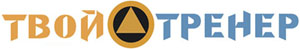 ИНДИВИДУАЛЬНЫЙ КОМПЛЕКС УПРАЖНЕНИЙЗаказать индивидуальный комплекс упражнений от Тимко Ильи (автора этого тенировочного плана и всех планов на сайте) вы можете здесь:http://www.tvoytrener.com/sotrydnichestvo/kompleks_upragnenii.phpЭтот план есть в нашем приложении «ТВОЙ ТРЕНЕР»НАШИ  БЕСПЛАТНЫЕ  КНИГИОБРАЩЕНИЕ  СОЗДАТЕЛЯ САЙТАЕсли вам понравился план тренировок - поддержите проект.
Команда нашего сайта делает всё возможное, чтобы вся информация на нём была абсолютно бесплатной для вас. И я надеюсь, что так будет и дальше. Но денег, что приносит проект, недостаточно для  его полноценного развития.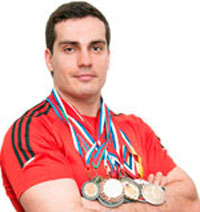 Реквизиты для перевода денег вы можете посмотреть здесь: http://www.tvoytrener.com/sotrydnichestvo/poblagodarit.php (С уважением, создатель и автор сайта Илья Тимко.)Тренировка  1: ноги, спина плечи1 НЕДЕЛЯ2 НЕДЕЛЯ3 НЕДЕЛЯ4 НЕДЕЛЯ5 НЕДЕЛЯ6 НЕДЕЛЯ7 НЕДЕЛЯРазминка 5–10 минутОбратная гиперэкстензия без тренажёра (3х15-20)Скручивания лёжа на полу (3х15-20)Приседания с гантелями(10-12/15-20)Выпады с гантелями (10-12/15-20)Тяга становая с гантелями (10-12/15-20)Подтягивания к груди широким хв. (6-12/макс)Тяга гантелей в наклоне (10-12/15-20)Пуловер лёжа с гантелей(10-15/15-20)Жим гантелями стоя(10-12/15-20)Махи гантелями в стороны(10-12/15-20)Протяжка с гантелями(10-12/15-20)Заминка 2-5 минутТренировка 2: грудь, трицепс, бицепсРазминка 5–10 минутОбратная гиперэкстензия без тренажёра (3х15-20)Подъём ног в висе(3х10-15)Отжимания от пола широким хватом (10-15/макс)Жим гантелями лёжа(10-12/15-20)Разводы с гантелями лёжа(10-15/15-20)Отжимания от лавки сзади(10-15/15-20)Французский жим с гантелями лёжа (10-15/15-20)Французский жим с гантелей стоя  (10-15/15-20)Подтягивания обратным хватом (6-12/макс)Сгибание рук с гантелями «молот» (10-15/15-20)Сгибание руки сидя через колено (10-15/15-20)Заминка 2-5 минут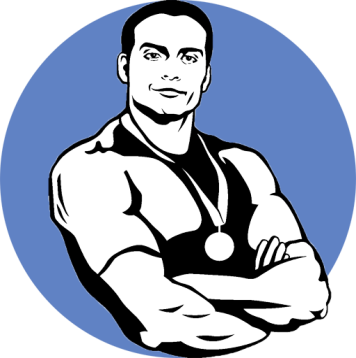 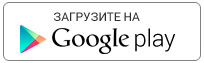 https://play.google.com/store/apps/details?id=com.tvoytrener.timkoilia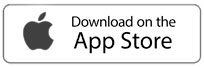 https://itunes.apple.com/ru/app/%D1%82%D0%B2%D0%BE%D0%B9-%D1%82%D1%80%D0%B5%D0%BD%D0%B5%D1%80/id1299904851?mt=8 Версия для компаhttps://yadi.sk/d/MEPa9xnB3R98By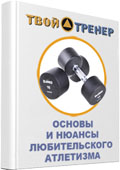 http://tvoytrener.com/kniga_tvoytrener.php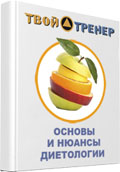 http://tvoytrener.com/kniga_tvoytrener2.phphttp://tvoytrener.com/kniga_tvoytrener3.php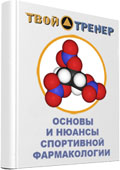 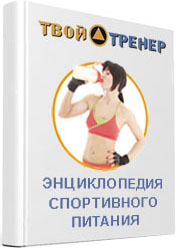 http://tvoytrener.com/kniga_tvoytrener5.php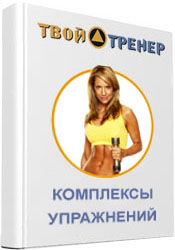 http://tvoytrener.com/kniga_tvoytrener6.phphttp://tvoytrener.com/kniga_tvoytrener4.php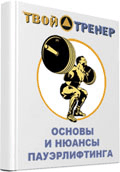 